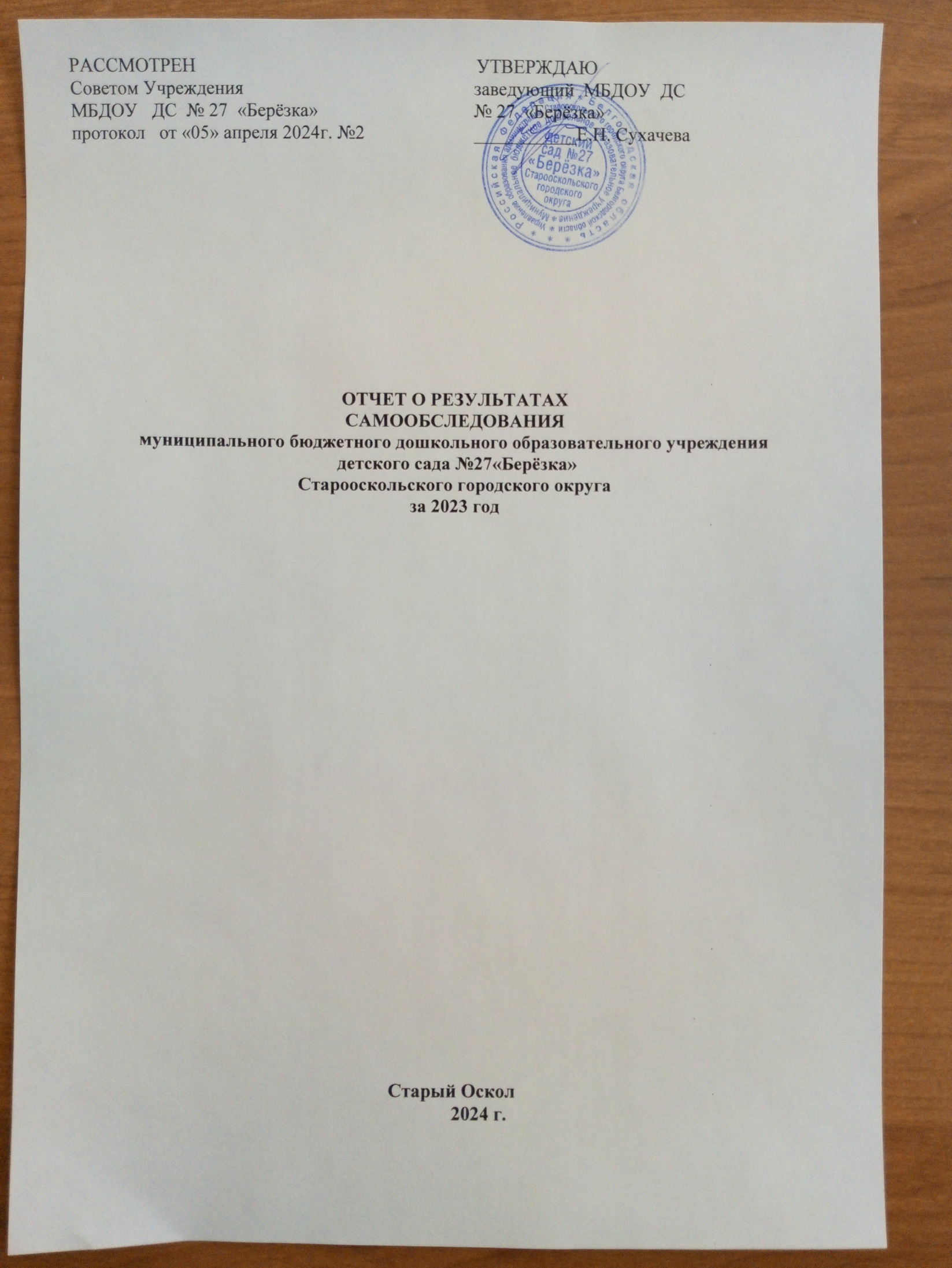 АНАЛИТИЧЕСКАЯ ЧАСТЬОбщие сведения об образовательном учрежденииТип: муниципальное бюджетное дошкольное образовательное учреждение. Организационно-правовая форма: муниципальное бюджетное учреждение. Учредитель: учредителем является муниципальное образование - Старооскольский городской	округ	Белгородской	области.	Функции	и	полномочия	учредителя осуществляет администрация Старооскольского городского округа.Адрес: 309512,	Российская Федерация, Белгородская область,	г. Старый Оскол, микрорайон Жукова, дом 33.Телефон: 8 (4725) 32-73-29e-mail: dou27@so.belregion.ruСайт дошкольного образовательного учреждения: 27-berezka.ruУстав утвержден Постановлением главы администрации Старооскольского городского округа от 13 января 2021 года №24.Лицензия на право ведения образовательной деятельности:   серия 31ЛО1 № 0002357. Рег. № 8555 от 04.06.2017., выдана Департаментом образования Белгородской области.Лицензия на право ведения медицинской деятельности: серия ЛО-31 0002198 от 08 июня 2016 года.Руководство	муниципальным бюджетным дошкольным образовательным учреждением детским садом №27 «Березка» осуществляет Сухачева Евгения Николаевна.Муниципальное бюджетное дошкольное образовательное учреждение детский сад №27«Березка» Старооскольского городского округа (далее ДОУ) введено в эксплуатацию в 1979 года.Режим работы Учреждения: МБДОУ ДС №27 «Березка» работает в режиме 5- дневной недели с 7.00 до 19.00, выходные дни: суббота, воскресенье.Образование. Учреждение реализует образовательную программу дошкольного образования и адаптированную образовательную программу дошкольного образования МБДОУ ДС №27 «Березка», разработанные в соответствии с ФГОС ДО, ФОП ДО и ФАОП ДО. Нормативный срок освоения программы 5 лет. Образовательная деятельность осуществляется на государственном языке РФ – русском в очной форме.Оценка системы управления ДОУ Управление Учреждением осуществляется в соответствии с законодательством Российской Федерации и строится на принципах единоначалия и коллегиальности, обеспечивающих государственно-общественный характер управления учреждением. Непосредственное управление МБДОУ ДС №27 «Березка» осуществляет заведующий Сухачева Евгения Николаевна, стаж педагогической работы – 10 лет, стаж работы в должности заведующего – 2 года, образование – высшее, квалификационная категория – соответствие должности руководителя образовательной организации.Единоличным исполнительным органом является заведующий, который осуществляет текущее руководство деятельностью ДОУ и назначается на должность в порядке, установленном действующим законодательством. Срок полномочий заведующего определяется трудовым договором. Заведующий Учреждением подотчетен в своей деятельности Учредителю. Заведующий организует работу Учреждения и несет ответственность за свои действия или бездействие в соответствии с законодательством Российской Федерации. В пределах своей компетенции заведующий Учреждением издает приказы, обязательные для исполнения всеми участниками образовательного процесса. Компетенции заведующего Учреждением:действует от имени Учреждения, представляет его во всех учреждениях и организациях;распоряжается имуществом Учреждения в пределах прав и в порядке, определенных законодательством Российской Федерации;выдает доверенности;открывает	лицевой	счет	(счет)	в	установленном	порядке	в	соответствии	с законодательством Российской Федерации;осуществляет	прием	на	работу	и	расстановку	кадров,	поощряет	работников Учреждения, налагает взыскания и увольняет с работы;несет ответственность за деятельность Учреждения перед Учредителем;осуществляет иные полномочия.Одним из условий успешности и конкурентоспособности дошкольного учреждения является строго выстроенная модель управления образовательной организацией, предполагающая участие каждого участника образовательных отношений в управлении. В ДОУ сформированы и успешно функционируют коллегиальные органы управления:Совет Учреждения;Общее собрание работников;Педагогический Совет.Все коллегиальные органы управления Учреждением, а также профсоюзный комитет детского сада работает в тесном контакте с администрацией МБДОУ ДС №27«Березка».Подробная информация о функционировании данных органов размещена на сайтеДОУ.Система	договорных	отношений,	регламентирующих	деятельность	ДОУпредставлена:Трудовым договором с руководителем ДОУ;Коллективным договором ДОУ;Договором с родителями.Локальные акты, регламентирующие работу ДОУ подробно представлены на сайте Учреждения.Анализируя систему управления организации, следует отметить, что управление МБДОУ ДС № 27 «Березка» осуществлялось на основании законодательства, в соответствии с Уставом ДОУ и функциональными обязанностями членов коллектива.Модель управления представлена как персональными (заведующий, заведующий хозяйством, старший воспитатель, шеф-повар, медсестра, воспитатели), так и коллегиальными органами управления (Совет Учреждения, Общее собрание работников, Педагогический совет).Управленческий аппарат ДОУ сформирован, функциональные обязанности распределены между его членами, скоординированы действия между членами администрации. Основными формами координации деятельности аппарата управления детского сада являются:административные совещания;совещания при заведующем с педагогическим коллективом.На совещаниях рассматривались текущие организационные вопросы, проводилось рассмотрение материалов оперативного контроля, обсуждение актуальных вопросов образовательной деятельности и др.Администрация детского сада в своей работе учитывала запросы населения на образовательные услуги, направляла работу на усиление роли родителей (законных представителей) в воспитании и обучении детей. Администрация прилагала все усилия для демократичного и открытого стимулирования и мотивации сотрудников. Использовались различные методы стимулирования: административные, экономические: социально-психологические (обобщение опыта работы, аттестация на более высокую квалификационную категорию, учет мнения, привлечение к управленческой деятельности).Система управления в детском саду обеспечила научную обоснованность образовательной деятельности, атмосферу дружного творческого труда, здорового морально-психологического климата, поставила в центр внимания участников образовательной деятельности (воспитанника, педагога, родителя), представляет для них реальную возможность реализации свободы выбора.Можно сделать вывод, что МБДОУ ДС №27 «Березка» функционирует в соответствии с нормативными документами в сфере образования Российской Федерации. В структуру управления МБДОУ ДС №27 «Березка» включено объединение педагогов учреждения, родителей воспитанников, представителей учреждений власти, образования.Оценка организации образовательной деятельности Образовательная деятельность в МБДОУ ДС №27 «Березка» организована в соответствии с Федеральным законом от 29.12.2012 №273-ФЗ «Об образовании в Российской Федерации» ФГОС дошкольного образования, СП 2.4.3648-20 «Санитарно- эпидемиологические требования к организациям воспитания и обучения, отдыха иоздоровления детей и молодежи», Постановлением Главного государственного санитарного врача РФ от 28.01.2021 №2 «Об утверждении санитарных правил и норм СанПиН 1.2.3685-21 «Гигиенические нормативы и требования к обеспечению безопасности и (или) безвредности для человека факторов среды обитания».Сроки и условия комплектования группПорядок комплектования групп определяется Учредителем в соответствии с законодательными и нормативными актами, а также Уставом МБДОУ ДС №27«Березка». В детский сад принимаются дети от 1,5 до окончания образовательных оношений лет, группы комплектуются по возрастному принципу. Прием и зачисление детей в дошкольное учреждение осуществляет заведующий детским садом на основе списков, составленных по данным электронной базы Портала муниципальных услуг в области образования, рассмотренных и согласованных муниципальным Управляющим Советом администрации Старооскольского городского округа. Преимущественное право на зачисление ребенка в детский сад предоставляется лицам, пользующимся льготами, предусмотренными действующим законодательством. Комплектование проводится ежегодно в летний период, в остальное время проводится доукомплектование в соответствии с установленными нормативами на свободные (освободившиеся, вновь созданные) места.Данные о контингенте воспитанниковВ 2023    году функционировало 10 групп: 2 группы компенсирующей направленности, 1 группа комбинированной направленности, 7 групп общеразвивающей направленности. Общая численность воспитанников составила – 186 человек.Программы, реализуемые в МБДОУ ДС №27 «Березка»Образовательная деятельность осуществляется согласно образовательной программы дошкольного образования и адаптированной образовательной программы дошкольного образования МБДОУ ДС №27 «Березка», разработанные в соответствии с ФГОС ДО, ФОП ДО и ФАОП ДО. Парциальные программы, реализуемые в МБДОУ ДС № 27 «Берёзка»1. Парциальная программа для дошкольного образования по познавательному развитию «Здравствуй, мир Белогорья!», авторы: Т.М. Стручаева, Н.Д. Епанчинцева.2. Парциальная программа дошкольного образования «По речевым тропинкам Белогорья» Л.В. Серых, М.В. Панькова3. Парциальная программа социально-личностного развития детей дошкольного возраста «Я, ты, мы», авторы О.Л. Князева, Р.Б. Стеркина.4. Парциальная программа «Занятия психолога с детьми 2-4 лет в период адаптации к дошкольному образованию», А.С. Роньжина.5. Парциальная программа для дошкольного образования по физическому развитию «Выходи играть во двор», автор Л.Н.Волошина.6. Парциальная программа «Развитие логического и алгоритмического мышления детей 6—7 лет», — Москва: ПросвещениеПлатные дополнительные образовательные услуги         Выполняя задачу «Программы развития МБДОУ ДС №27 «Берёзка» на 2023 – 2025 годы, создание открытой развивающей образовательной среды, обеспечивающей удовлетворение индивидуальных образовательных потребностей воспитанников, запросов родителей (законных представителей), в детском саду оказывались дополнительные (платные) образовательные услуги для детей с 4 до 7 лет по дополнительным образовательным программам по раннему изучению иностранного языка и хореографии:-  «Весёлый английский», разработанная на основе комплексной программы обучения английскому языку детей 4 – 7 лет под редакцией М.Л.Филиной;- «Топотушки»,  разработанная на основе игрового комплекса «СА-ФИ-ДАНСЕ» Фирилёва  Ж.Е., Сайкина Е.Г. художественно-эстетической направленности хореография) в рамках реализации регионального проекта «Танец как средство эстетического развития детей («Танцевальная палитра») для детей 4-7 лет.Инновационная деятельность       	Для реализации инновационной модели Программы развития МБДОУ ДС №27 «Березка» в 2023 году реализовывался Портфель проектов по приоритетным направлениям модели развития ДОУ.Программа развития Учреждения на 2023-2025 гг. представляет собой Портфель проектов:Система взаимодействия с родителями воспитанниковСоциальный статус семей представлен различными категориями: Количество семей, дети которых посещают ДОУ – 186.Из них:   имеющих 3  и более детей – 35;неполных семей – 21;количество разведённых семей – 12;количество детей, имеющих опекуна – 0;количество семей, имеющих детей-инвалидов - 1;количество малообеспеченных семей – нет;количество детей, воспитывающихся одним родителем – 15 (матери – одиночки);количество детей   из  семей беженцев и вынужденных переселенцев – 0.количество родителей, имеющих высшее образование – 73 %, среднее профессиональное – 22 %, среднее – 9%.Решению задач сотрудничества с родителями (законными представителями) способствовала системная работа педагогического коллектива и специалистов, взаимная заинтересованность в успешной адаптации вновь поступивших детей и качественной подготовке старших дошкольников к обучению в школе, взаимодействие с родителями при проведении смотров-конкурсов, утренников и открытых мероприятий, преемственность в вопросах воспитания в семье и детском саду.В 2023 году для качественной организации родителями привычного режима для детей специалистами детского сада систематически проводились консультации, оказывалась методическая помощь и по возможности техническая. Данные мониторинга посещения онлайн-занятий и количества просмотров занятий в записи свидетельствует о достаточной вовлеченности и понимании родителями ответственности за качество образования своих детей.Таким образом, между педагогическим коллективом и родителями воспитанников установлены партнерские отношения, которые позволят объединить усилия для воспитания детей, создать атмосферу общности интересов, активизировать воспитательные умения родителей.Однако, наряду с положительными тенденциями необходимо отметить направления, которые требуют усиленного внимания со стороны педагогов и администрации ДОУ:родители (законные представители) не всегда реализует свое право на участие в образовательной деятельности;непонимание родителями самоценности периода детства;неумение родителей рефлексировать собственную педагогическую деятельность, выявлять причины педагогических воздействий и корректировать их последствия.В 2024 году необходимо:активизировать	резервные	педагогические	возможности	родителей	(законных представителей);активнее привлекать родителей к участию в реализации ОП;использовать опыт семейного воспитания для успешного решения задач дошкольного образования.Система взаимодействия с социальными партнерамиС целью формирование единого образовательного пространства, обеспечивающего условия для полноценного развития каждого ребёнка в период дошкольного детства, объединения обучения и воспитания в целостный образовательный процесс дошкольным учреждением были заключены договора о взаимодействии с социальными партнёрами: с ОГБУЗ «ГДП №3 г. Старого Оскола» (организация обследования и прохождения профилактических осмотров детей), МБУ ДПО    «СОЦРО»    (повышение    педагогической    компетенции    педагогов),    МБУ«ЦППМиСП» (оказание консультативной помощи педагогам ДОУ, родителям (законным представителям) воспитанников), МБУ ДО «Центр детского и юношеского туризма и экскурсий» (организация и проведение Спартакиады дошкольных образовательных учреждений, консультативная помощь), МБУ ДО «ЦЭБО» (организация дополнительных образовательных услуг в экологическом просвещении), МБУ ДО«ДМШ №5» (организация музыкального просвещения), МКУК «Старооскольская ЦБС» Центральная детская библиотека им. А.С. Пушкина. Взаимодействие с социальными партнёрами и сетевое взаимодействие со школами и дошкольными учреждениями осуществлялось в соответствии с планами совместной работы, с применением дистанционных форм работы.Планы взаимодействия со всеми социальными партнёрами выполнены в полном объёме.Анализируя организацию образовательной деятельности за 2023 год, следует сделать вывод, что работа организована в соответствии с основными направлениями государственной политики в сфере образования и осуществляется в соответствии с ФГОС ДО, ФОП ДО, ФАОП ДО. Организация образовательной деятельности с детьми отвечает программным требованиям, которые решаются педагогами во время организованной образовательной деятельности в ходе режимных моментов, в самостоятельной деятельности детей, в процессе взаимодействия с семьями воспитанников и социальными институтами. Дополнительное образование усиливает вариативную составляющую образования, способствует практическому применению умений и навыков, стимулирует познавательную мотивацию ребёнка. В условиях дополнительного образования дети получают возможность развивать свой творческий потенциал, навыки адаптации и социализации в обществе. Планы по работе с семьей, школой и социальными институтами выполнены. Процесс взаимодействия с социальными партнёрами способствовал повышению качества дошкольного образования: росту профессионального мастерства всех специалистов детского сада, работающих с детьми, повышен статус учреждения. В ДОУ сложилась устойчивая система взаимодействия с семьями дошкольников, основанная на доверии, личном опыте и положительном общественном мнении о профессиональной компетентности педагогического коллектива, условиях и результатах образовательной деятельности. По результатам онлайн-анкетирования в 2023 году уровень удовлетворённости родителей (законных представителей) предоставляемыми услугами по дошкольному образованию в МБДОУ ДС №27 «Березка» составил 95%, что подтверждает высокий уровень доверия учреждению среди родительской общественности.Оценка содержания и качества подготовки воспитанников Анализ состояния здоровья детейБлагополучие любого общества во многом зависит от состояния здоровья подрастающего поколения. Формирование здорового поколения - одна из стратегических задач страны. Здоровье детей является абсолютной ценностью и включает в себя три направления - биологическое, социальное и психологическое.       Педагоги детского сада ежегодно при организации образовательной деятельности берут в расчет эти направления здоровья детей. Экологические проблемы, отрицательные бытовые факторы, химические добавки в продуктах питания - вот лишь некоторые факторы, агрессивно действующие на здоровье дошкольников.Работа дошкольного учреждения была направлена на достижение целей охраны здоровья и формирование основ культуры здоровья через решение следующих задач:сохранение и укрепление физического и психического здоровья детей;воспитание культурно-гигиенических навыков;формирование начальных представлений о здоровом образе жизниОсновной	задачей	медицинского	персонала	дошкольного	учреждения	и поликлиники являлась организация работы по наблюдению за состоянием здоровья детей. Важный этап - проведение профилактических мероприятий, направленных на обеспечение правильного физического и нервно-психического развития, снижение заболеваемости. С целью снижения заболеваемости большое внимание уделялось организации адаптационного периода для детей, вновь поступивших в детский сад. Для них был установлен щадящий режим, неполный день пребывания в детском саду. Родителей знакомили с режимом дня, организацией питания, меню при поступлении в детский сад. Качество проводимых мероприятий и занятий регулярно контролировалось со стороны администрации, вносились коррективы, что помогало успешно осуществлять двигательный режим в детском саду, повышать роль индивидуальной работы с дошкольниками. В детском саду созданы необходимые условия для организации деятельности по охране жизни и укреплению здоровья детей: широко использовались все виды закаливания: воздушное (облегчённая одежда, прогулки, босохождение в спортивном зале во время физкультурных занятий и в группе во время выполнения«минуток-побудок» и профилактических упражнений); солнечные ванны, утренняя гигиеническая гимнастика с включением дыхательных упражнений. Мониторинг здоровья детей проводится по показателям: группы здоровья, заболеваемость, индекс здоровья, функционирование групп, физическое развитие. Мониторинг групп здоровья показал, что количество детей в группах здоровья колеблется.Распределение детей по группам здоровьяВ соответствии с лицензией на осуществление медицинской деятельности медицинским персоналом совместно с врачом детской поликлиники проводится работа по вакцинации детей согласно графику проведения прививок и с учётом согласия родителей (законных представителей).В дошкольном образовательном учреждении созданы оптимальные условия для охраны и укрепления здоровья воспитанников. В детском саду функционирует:физкультурный зал,спортивная площадка.Для реализации всей здоровьеформирующей системы в ДОУ необходимой частью является работа с родителями. С целью предупреждения заболеваний выпускались санбюллетени, памятки, были организованы консультации для родителей. Оперативно информация доводилась до сведения родителей и в социальных сетях и родительских чатах.Вопросы укрепления здоровья воспитанников, снижения заболеваемости, повышение функционирования в течение учебного года рассматривались на заседаниях педагогических советов, административных совещаниях. Функционирование и заболеваемость детей анализировались ежемесячно, выявлялись причины отсутствия детей в ДОУ. Ежемесячно подсчитывается общая заболеваемость, индекс здоровья по группам, количество часто болеющих детей. Все запланированные оздоровительные мероприятия регулярно выполнялись, что способствовало снижению заболеваемости и увеличению посещаемости.Однако, считаем необходимым продолжать работу по снижению заболеваемости, оздоровлению детей в следующем году, так как сохранение здоровья воспитанников является приоритетной задачей для нашего ДОУ.Коррекционная деятельностьПсихолого-педагогическая работа в Учреждении осуществляется педагогом-психологом. В 2023 году была направлена на социально-психологическое обеспечение образовательного процесса, психологическую поддержку семьи и личности. Основная цель коррекционно-развивающей работы – это содействие поддержанию психологически благоприятного климата в детском саду и забота о создании комфортных условий для эмоционального благополучия пребывания всех участников образовательного процесса.Ведущими  направлениями психологического сопровождения являлись: психодиагностика, коррекция и развитие, психопрофилактика, психологическое консультирование и просвещение родителей (законных представителей).  Работа с детьми организована методом встраивания в деятельность воспитателя в режиме пребывания детей в детском саду. В основе разработки рабочей программы специалистом использована  парциальная программа социально-личностного развития Я, ты, мы», авторы О.Л. Князева, Р.Б. Стеркина.Работа педагога-психолога по адаптации вновь прибывших детей проводилась на основе тематического планирования в соответствии с парциальной программой «Занятия психолога с детьми 2-4 лет в период адаптации к дошкольному образованию», А.С. Роньжина  и организована по трем направлениям: взаимодействие с педагогами, взаимодействие с родителями (законными представителями), сопровождение воспитанников. Разработан план контроля за адаптацией вновь поступивших детей. Педагогами в группах велись индивидуальные листы адаптации, которые позволили отследить особенности привыкания малыша для облегчения адаптационного синдрома.  Наблюдение за уровнем адаптированности детей  к условиям дошкольного учреждения показал, что  при тесном сотрудничестве с воспитателями и конструктивном взаимодействии с родителями  средний показатель легкой и средней степени адаптации дошкольников   за 3 года составляет 100%: В МБДОУ ДС №27 «Березка» функционирует психолого-педагогический консилиум для оказания помощи учителем-логопедом, учителем-дефектологом, педагогом-психологом с родителями дошкольников, ведется журнал  записи детей на ППк, журнал регистрации заключений и рекомендаций специалистов.В течение 2023 года в ДОУ работал психолого-педагогический консилиум, который обеспечивал диагностико-коррекционное психолого-педагогическое сопровождение. Консилиум взаимодействует с территориальной медико-психолого-педагогической комиссией.   Было проведено 4 заседаний ПП-консилиума. По результатам обследования детей были определены  целевые группы, как в регламентированной деятельности, так и в индивидуальной работе.  На протяжении всего   года специалисты ППк консультировали родителей, давали профессиональные рекомендации, направляли воспитанников на заседание ППк. Через   ППк   прошло   29 воспитанника, из них 26 воспитанника направлены  на  заседание     ТПМПК.Таким образом, в детском саду в 2023 году были созданы максимально благоприятные условия для развития способностей, учтены возрастные, индивидуальные особенности и потребности воспитанников. ДОУ зарегистрировано и функционирует в соответствии с нормативными документами в сфере образования Российской Федерации. Образовательная деятельность в ДОУ организована в соответствии с основными направлениями государственной политики в сфере образования и осуществляется в соответствии с ФГОС ДО, ФОП ДО и ФАОП ДО.Анализ адаптации к условиям школьного обучения выпускников ДОУОдним из показателей работы дошкольного учреждения является успешная адаптация воспитанников к условиям школьного обучения. Большинство выпускников ДОУ быстро вливаются в коллектив, осваиваются в школе, приобретают новых друзей. Они спокойны, доброжелательны, добросовестны и без видимого напряжения выполняют требования учителя.Педагогический коллектив поддерживает тесное взаимодействие с педагогическим коллективом начальной ступени общего образования, активно проводится совместная работа по обеспечению преемственности воспитательных и образовательных воздействий в соответствие с ФГОС. Совместные методические мероприятия и взаимопосещение педагогического процесса позволяли осуществлять образовательный процесс на основе преемственности дошкольного и начального общего образования. Совместные круглые столы способствовали обсуждению актуальных проблем преемственности программ и методических подходов дошкольного и школьного воспитания и образованияВывод: педагогическим коллективом ведется планомерная работа по формированию у дошкольников предпосылок учебной деятельности. У детей развиты познавательные интересы, сформированы элементы произвольности, у детей подготовительных к школе групп сложились необходимые предпосылки для начала систематического обучения в школе, вхождения в более широкий социум. Все это свидетельствует об успешности и востребованности выпускников МБДОУ ДС №27«Березка».Оценка условий осуществления образовательной деятельности за Оценка качества кадрового обеспеченияУчреждение полностью укомплектовано педагогическими кадрами. Педагогический коллектив, обеспечивающий развитие и воспитание детей состоит из 25 сотрудника. Коллектив достаточно стабильный, опытный, 78% педагогов имеют опыт работы более 15 лет. Структура уровня образованности педагоговСтаж педагогических кадровВ течение 2023 года в Главную аттестационную комиссию Белгородской области было подано 7 заявления от педагогов МБДОУ ДС №27 «Березка» на аттестацию на квалификационные категории. Аттестация проходила согласно графика и количества поданных заявлений. В результате все 7 педагогов аттестованы на квалификационные категории.Общий уровень аттестованных педагогов ДОУВ 2023 году педагоги работали над обобщением актуального педагогического опыта. Пять педагогов обобщили АПО на муниципальном уровне.В дошкольном учреждении приветствуется участие педагогов в конкурсах профессионального мастерства разных уровней. В 2023 году педагоги активно участвовали и в заочных конкурсах профессионального мастерства всероссийского и международного уровней и имеют множество побед.Результаты участия педагогических работников в очных конкурсах профессионального мастерстваКоллектив детского сада включен в активную творческую деятельность, педагоги совершенствуют своё профессиональное мастерство, что положительно сказывается на престиже и рейтинге детского сада и способствует успешному внедрению ФГОС ДО.В детском саду с педагогами проводится планомерная работа по повышению их профессионального уровня, стимулированию их инновационной активности. Воспитатели и педагоги – специалисты участвуют в заседаниях педагогического совета ДОУ по актуальным для данного учреждения проблемам образовательного процесса, в работе различных объединений на уровне учреждения и на муниципальном уровне.В ДОУ организуются круглые столы, консультации для воспитателей, консультации-практикумы, тренинги сотрудничества взрослых и детей, деловые игры, теоретические семинары, семинары практикумы, педагогические викторины, выставки- презентации пособий, недели педагогического мастерства.Проблемное полеАнализ деятельности ДОУ позволил выявить следующие проблемы:педагогами   недостаточно   внимания   уделяется   разработке   новых   традиций,направленных	на	гражданское,	патриотическое	воспитание	дошкольников, формирование регионального патриотизма;недостаточно	высокий	уровень	аналитико-прогностических	и	проектировочных умений ряда педагогов не позволяет им достойно представить опыт своей работы.Перспективы развития:Необходимо в следующем году уделить должное внимание решению обозначенных проблем, а именно организации непрерывной работы по повышению уровня квалификации и профессионального мастерства педагогических работников ДОУ. Осуществлять это планируется через тематические педсоветы, круглые столы, педагогическую учебу, семинары-практикумы, консультации, взаимные открытые просмотры, заложенные в годовой план деятельности ДОУ на следующий учебный год.Часть педагогов имеют потенциал к работе в инновационном режиме, они участвуют в работе объединений педагогов на различных уровнях, участвуют в конкурсах профессионального мастерства, обобщают свой опыт работы, внедряют в образовательный процесс новинки педагогической науки и практики. Именно эти педагоги, готовые к повышению своей компетентности, аттестации на более высокую квалификационную категорию, смогут составить инновационный стержень учреждения и, как следствие, обеспечить максимально возможное качество образовательной услуги.Оценка качества учебно-методического, библиотечно-информационного обеспеченияУчебно-методическое обеспечение образовательного процесса соответствует требованиям к условиям реализации основной общеобразовательной программы ДОУ. Банк методической литературы постоянно обновляется и пополняется новыми изданиями учебно-методической литературы. В течение года коллектив получал издания периодической печати, профессиональных журналов, журналов, предназначенных для развития детей дошкольного возраста.Обеспеченность методическими комплектами и пособиями по реализуемым программам, периодической печатью, детской художественной литературой – 100 %.Имеется необходимая база игрового, демонстрационного и раздаточного материала, наглядно-методических и дидактических пособий.Для использования информационно-коммуникационных технологий в образовательной деятельности дошкольное учреждение оснащено современной аудио- видео, компьютерной техникой:1 мультимедийный проектор;5 принтеров;3 принтер-сканер-копир;4 магнитофонов;4 компьютера;2 ноутбука.Это позволяет систематизировать научно-методическую базу данных, на высоком уровне организовать образовательный процесс.Все педагоги ДОУ имеют возможность работать в отдельном кабинете или в методическом кабинете за компьютером, имеющем выход в сеть Интернет, что позволяет осуществлять самообразование педагогов, систематизировать материал из опыта работы, проводить загрузку документов для процедуры аттестации через электронный мониторинг образовательных учреждений (ЭМОУ).Воспитатели в электронной форме осуществляют планирование образовательной деятельности, сбор и обработку информации по различным направлениям деятельности дошкольного образовательного учреждения, что позволяет сократить бумажный документооборот, временные затраты, повышает эффективность управленческих решений.Кабинеты специалистов обеспечены компьютерами, которые успешно используются при проведении индивидуальной работы, в качестве демонстрационного и наглядного материала. Педагогами создаются медиапрезентации для использования в совместной деятельности с детьми.Функционирование персонального сайта учреждения, который является электронным информационно-методическим ресурсом, позволяет широкому кругу пользователей (педагоги, родители) интерактивно взаимодействовать. На сайте регулярно размещается информация об образовательной, инновационной, финансовой деятельности ДОУ. Сайт выполняет функцию презентации для родителей успехов и достижений детей. Это достигается за счет размещения на страницах сайта отчёта по самообследованию учреждения, новостей о мероприятиях, проводимых в учреждении, фотоотчетов об участии дошкольников в проектной деятельности, праздниках.Оценка материально-технической базыМатериально-техническая база МБДОУ ДС №27 «Березка» обеспечивает комфортное пребывание и развитие детей в детском саду.Материально-техническая база МБДОУ ДС №27 «Березка» обеспечивает комфортное пребывание и развитие детей в детском саду. В 2023 году велась работа по улучшению условий для жизнедеятельности детей, как в помещениях детского сада, так и на территории.Анализ материально-технического обеспечения показал, что состояние здания и участка образовательного учреждения, а так же водоснабжения, канализации, освещения, соответствует санитарно-эпидемиологическим правилам и нормативам.Дошкольным учреждением получено положительное заключение Государственной противопожарной службы, что говорит о соответствии условий правилам пожарной безопасности. Вопросы соблюдения требований охраны жизни и здоровья воспитанников являются первостепенными в учреждении.Согласно нормам пожарной безопасности помещения детского сада оснащены: датчиками автоматической пожарной сигнализации, срабатывающими на задымление и повышение температуры; кнопками включения пожарной сигнализации. Все устройства автоматической пожарной сигнализации (АПС) замыкаются на пульт дежурной Единой службы спасения (ЕСС).В дошкольном учреждении обеспечена доступность для беспрепятственного доступа детей к объектам инфраструктуры образовательного учреждения.Развивающая предметно-пространственная среда, созданная творческими усилиями педагогов учреждения, соответствует возрастным и психологическим особенностям детей, своеобразию их эмоционально-личностного развития, соответствует санитарно-гигиеническим требованиям. При создании развивающей среды групп учитывались половые различия (разделение игровых зон для девочек и мальчиков).Организация охраны труда и безопасности жизнедеятельностиМедицинское обслуживание воспитанников в образовательном учреждении осуществляется в помещениях с соответствующими условиями для работы медицинских работников. Имеется всё необходимое оборудование в соответствии с требованиями к комплектации медицинских кабинетов дошкольного учреждения.Охрана труда сотрудников учреждения осуществляется согласно нормативно- правовой базе, локальным актам образовательного учреждения, должностным инструкциям работников и инструкциям по технике безопасности.В детском саду разработан паспорт безопасности (антитеррористической защищенности), согласованный с секретарём Совета безопасности администрации, начальником УМВД, начальником МКУ «Управления по делам ГО и ЧС», начальником отдела УФСБ г. Старый Оскол.Учреждение оборудовано: «тревожной» кнопкой (кнопкой экстренного вызова милиции), сигнал которой выведен на пульт дежурной части УВД; датчиками срабатывания автоматической пожарной сигнализации; телефоном.В детском саду разработаны паспорт дорожной безопасности, согласованный с первым заместителем главы администрации Старооскольского городского округа по социальному развитию и начальником ОГИБДД УМВД России по Белгородской области по г. Старому Осколу.В течение 2023 года осуществлялась административно-хозяйственная работа в соответствии с годовым планом.Организация питанияОрганизация питания детей в детском саду – немаловажный фактор сохранения здоровья дошкольников. Данному вопросу в МБДОУ уделяется большое внимание. Организация питания детей в МБДОУ осуществляется самостоятельно с учетом централизованного обеспечения продуктами питания, в соответствии с нормативно- методическими документами законодательства по разделу «Гигиена питания», а также санитарно-эпидемиологическими правилами и нормативами.В 2023 году дети обеспечивались сбалансированным 5-ти разовым питанием, необходимым для нормального роста и развития детей в соответствии с режимом функционирования (12 часов) и санитарными правилами и нормами, с примерным 10- дневным меню, разработанным на основе физиологических потребностей в питательных веществах и норм питания детей дошкольного возраста, согласованного с Роспотребнадзором и утвержденного заведующим МБДОУ. На основе примерного 10- дневного меню ежедневно составлялось меню на следующий день и утверждалось заведующим. Для эффективной организации питания в детском саду составлена картотека блюд, где указаны раскладка, калорийность блюд, содержание жиров, белков и углеводов. Использование таких карточек позволяет легко подсчитать химический состав рациона и при необходимости заменить одно блюдо другим, равноценным по составу и калорийности. Для детей в возрасте от 1,5 до 3 лет и от 3 до 7 лет ежедневное меню составлялось отдельно. Контроль качества питания, витаминизации блюд, закладки продуктов питания, кулинарной обработки, выхода готовых блюд, вкусовых качеств пищи, санитарного состояния пищеблока, правильности хранения, соблюдения сроков реализации продуктов осуществляла заведующий ДОУ, медицинский персонал, бракеражная комиссия. Готовая пища выдавалась детям только с разрешения бракеражной комиссии, после снятия пробы и записи в бракеражном журнале результатов оценки готовых блюд.Оценка внутренней системы качества образованияВ ДОУ разработано Положение о внутренней оценке качества образования. Целью системы оценки качества образования является установление соответствия качества дошкольного образования в ДОУ федеральному государственному образовательному стандарту дошкольного образования. Реализация внутренней системы оценки качества образования осуществляется в ДОУ на основе внутреннего контроля и мониторинга по следующим направлениям:оценка профессиональной деятельности педагогов по организациивоспитательного процесса в ДОУ (в виде плановых административных, тематических, комплексных проверок);оценка качества воспитательно-образовательного процесса (через анкетирование родителей и педагогов с целью выявления уровня удовлетворённости качеством деятельности ДОУ).Проанализировав данные анкеты по степени удовлетворенности родителей воспитательно-образовательным процессом ДОУ, в целом можно отметить, что 100% опрошенных родителей проявляют позитивное, положительное отношение к деятельности детского сада, что позволяет сделать следующий вывод:созданная система работы позволяет максимально удовлетворить потребность и запросы родителей;на вопросы предложенной анкеты родители высказывались позитивно и конструктивно;родители отмечают профессиональные качества педагогов, что способствует созданию условий для успешного воспитания и образования ребенка, а также установлению доброжелательных, доверительных, партнерских отношений.Проанализировав данные профессиональной позиции педагогов по организации образовательного процесса в ДОУ можно сделать следующие выводы:компетентность педагогов в области личностных качеств удовлетворительная. 89% педагогов отмечает высокий уровень общей культуры, уровень интеллигентности, определяющиеся сочетанием высоконравственных жизненных установок и ценностных ориентаций;компетентность педагогов в организации педагогической деятельности – удовлетворительная. Педагоги умеют организовать свою деятельность и деятельность детей для достижения всех намеченных целей взаимодействия, рабочее пространство педагогов хорошо организовано, конструктивно реагируют на ошибки и трудности, возникающие в процессе реализации педагогической деятельности; своевременно вносят коррективы в намеченный план деятельности в зависимости от сложившейся ситуации;удовлетворенность педагогов жизнедеятельностью детского сада, своим положением в нем – 100%.В течение 2023 года в образовательном учреждении были проведены 3 тематических проверки и одна фронтальная (в подготовительных группах).Тематика контроля соответствовала поставленным годовым задачам деятельности учреждения, результаты в форме аналитических справок были представлены на заседаниях Педагогического Совета. Данный контроль позволил выявить проблемы в  создании условий для успешной реализации ООП ДО, определить пути их решения.Мониторинг удовлетворённости родителей качеством образовательных услуг показал, что 94,5 %, родителей высоко оценивают деятельность коллектива учреждения.В 2023 году с целью обеспечения индивидуализации образования (поддержки ребёнка, построения его образовательной траектории или профессиональной коррекции особенностей его развития), оптимизации работы с группами детей проводилась педагогический мониторинг в форме наблюдения. Результаты наблюдений фиксировались в «Дневниках педагогических наблюдений». Результаты мониторинга показали, что 98% детей полностью освоили образовательную программу, 2% детей частично освоили в соответствии с индивидуальными траекториями развития.Итоги мониторинга качества образовательной деятельности в ДОУ показали, что в целом результаты работы за 2023 год положительные. Таким образом, можно считать, что задачи, поставленные перед коллективом в 2023 году, выполнены.Выводы: ДОУ имеет положительную тенденцию развития по следующим показателям:педагогический состав имеет достаточный образовательный и профессиональный уровень профессиональных компетенций;на высоком уровне обеспечиваются условия для реализации ФГОС ДО;учреждение активно ведет инновационную деятельность.7.       Направления развитияПо результатам анализа деятельности МБДОУ ДС №27 «Березка» за отчетный период, можно сделать вывод о том, что деятельность коллектива дошкольного учреждения построена грамотно, планомерно, в соответствии с соблюдением законодательства РФ.В 2024 году коллектив продолжит работать в условиях, обусловленных требованиями Закона «Об образовании в Российской Федерации», Федеральной образовательной программы дошкольного образования (приказ министерства просвещения Российской Федерации от 25 ноября 2022г. №1028) и Федерального государственного образовательного стандарта дошкольного образования. Анализ результатов деятельности ДОУ позволил сформулировать цель образовательной деятельности работы на следующий 2024 год: создание благоприятных условий для разностороннего развития ребенка в период дошкольного детства с учетом возрастных и индивидуальных особенностей на основе духовно-нравственных ценностей российского народа, исторических и национально-культурных традиций, поддержка детской инициативы, творчества, развитие личности ребенка, создание условий для самореализации.В 2024 году основными направлениями деятельности коллектива дошкольного                учреждения в соответствии с Программой развития станут:         1. Совершенствование системы здоровьесберегающей деятельности ДОУ, посредством модернизации содержания образования с учетом индивидуальных особенностей и потребностей дошкольников на основе использования современных игровых и здоровьесберегающих технологий.           2. Создание условий для воспитания гармонично развитой высоконравственной личности дошкольника на основе базовых национальных ценностей российского общества.           3. Создание «доброжелательной» образовательной «безопасной» и «безбарьерной» среды в ДОУ, активное использование в образовательном процессе «доброжелательных технологий».          4. Организация в образовательном пространстве ДОУ предметной игровой техносреды, адекватной возрастным особенностям и современным требованиям.          5. Создание цифровой образовательной среды, как условие повышения эффективности использования интерактивных форм коммуникаций участников образовательных отношений.            6. Модернизация технической базы ДОУ с целью повышения качества и эффективности образования в соответствии с современными требованиями.          7. Создание условий для непрерывного профессионального развития педагогов.РЕЗУЛЬТАТЫ АНАЛИЗА ПОКАЗАТЕЛЕЙ ДЕЯТЕЛЬНОСТИ УЧРЕЖДЕНИЯПоказатели деятельности МБДОУ ДС №27 «Березка» за 2023 годПроектЦельОжидаемые результатыМероприятияСрокиПортфель проектов «Качество образования»Портфель проектов «Качество образования»Портфель проектов «Качество образования»Портфель проектов «Качество образования»Портфель проектов «Качество образования»Проект 1 «Обеспечение охвата воспитанников старшего дошкольного возраста детским техническим творчества»Обеспечение развития детского технического творчества старшего дошкольного возраста посредством использования современных конструкторовУвеличено к 2022 году до 100% охвата воспитанников старшего дошкольного возраста, вовлеченных в познавательноисследовательскую деятельность, через создание развивающего пространства, оборудованного для конструирования и роботехники. у 100% воспитанников старшего дошкольного возраста сформированы основы технического мышления, навыки конструирования, элементарного программирования- реализация системы работы с детьми, направленной на развитие детского технического творчества; -создание информационного банка материалов по деятельности конструкторского бюро «Технознайка»2023-2024Проект 2 «Совершенствование внутренней оценки качества дошкольного образования»Приведение системы оценки качества к актуальному состоянию в контексте приоритетных направлений развития системы образованияВ 2023-2025 гг. уровень удовлетворенности потребителей услуг качеством образования составляет не менее 100%Совершенствование плана функционирования ВСОКО, определение форм и направлений проведения.2023-2024Портфель проектов «Качество воспитания»Портфель проектов «Качество воспитания»Портфель проектов «Качество воспитания»Портфель проектов «Качество воспитания»Портфель проектов «Качество воспитания»Проект 1 «Организация взаимодействия с семьями воспитанников и учреждениями дополнительного образования по воспитанию у дошкольников чувства патриотизма и гражданственности» «Мы- патриоты »Оптимизация системы совместной деятельности с семьями воспитанников и учреждениями дополнительного образования по воспитанию чувств патриотизма и гражданственности, с учетом регионального компонентаК 2022 году разработана дорожная карта по формированию у воспитанников чувства патриотизма и гражданственности. У 100% детей старшего дошкольного сформированы представление о малой Родине, посредством ознакомления с историей и особенностями Родного края.-создание образовательных зон в каждой группе по краеведению; -разработано и внедрено «Портфолио «Моя Белгородчина»: посещение в выходные дни «культурных объектов (детские театры, музеи, выставки, спортивные мероприятия и др);-разработан методический кейс дидактических материалов по формированию у дошкольников чувства патриотизма и гражданственности;- обновление образовательного  пространства по ранней профориентации.2023-2024Проект 2 «Создание условий для оптимизации деятельности по сохранению и укреплению здоровья детей в ДОУ, пропаганде ЗОЖ среди воспитанников и их родителей (законных представителей)»Цель: повышение качества деятельности по сохранению и укреплению здоровья детей в ДОУ, пропаганде ЗОЖ у участников образовательных отношенийВовлечено к 2020 году не менее 80% участников образовательных отношений в создание системы работы, направленной на сохранение и укрепление здоровья детей, способствующей формированию мотивации к здоровому образу жизни-вовлечение воспитанников и их родителей в систематические занятия физкультурой посредством участия в конкурсном движении, городских и институциональных акциях; - использование накопленного опыта участия в проектной деятельности по здоровьесбережению в организации физкультурно-оздоровительной работы; - проведение практико-ориентированных семинаров, мастер-классов, дистанционного обучения участников образовательных отношений в части повышения их компетенции в области применения технологий физического развития и здоровьесбережения; - пополнение материалами на сайте детского сада страницы "ЗОЖ в ДОУ и семье»".2023-2024Портфель проектов «Бережливый детский сад»Портфель проектов «Бережливый детский сад»Портфель проектов «Бережливый детский сад»Портфель проектов «Бережливый детский сад»Портфель проектов «Бережливый детский сад»Проект 1 «Оптимизация процесса организации дежурств в подготовительной группе с использованием доски задач»Сокращение времени процесса организации дежурств детьми с использование доски задач на 50 %.Повышение эффективности деятельности дошкольников в планировании и оценке результатов деятельности в течение дня. Развитие способности детей в определении последовательности выполнения заданий с помощью символов.Разработаны флаеры с указанием последовательности действий на каждый вид дежурства (флаеры  размещены рядом с доской задач). Ребенок пользуется флаером с указанием последовательности действий2023Проект 2«Оптимизация процесса информирования  и консультирования родителей (законных представителей)»Сокращение трудоемкости образовательного процесса при взаимодействии с родителями (законными представителями) не менее чем на 55%  Оптимизация времени взаимодействия с родителями посредством интерактивных форм.Составлен график приема граждан с учетом плановых совещаний руководителя и МО специалистов. Онлайн- или офлайн вебинары с увеличением охвата родителей.  2024Проект 3«Оптимизация процесса функционирования и заболеваемости: сбор информации»Сокращение времени протекания процесса получения сводных аналитических сведений в разрезе 10-ти возрастных групп и общего показателя по ДОУ. Сокращение трудоёмкости процесса не менее чем в 3 раза. Автоматизация процесса обработки сведений по каждой возрастной группе и ДОУ для получения сводных аналитических данных.Созданы постоянные шаблоны, настроены формулы проверки, создан документ  Excel.2025Группа здоровьяЧисло детей% от общего числа детейI8948%II9752%III--IV--ГодКоличествопоступивших детейЛегкая степеньЛегкая степеньСредняя степеньСредняя степеньВсего%За 3 года %100ГодКоличествопоступивших детейКол-во детей%Кол-во детей%Всего%За 3 года %100202143409338100За 3 года %1002022383387513100За 3 года %1002023282071829100За 3 года %100Кол-во педагогов всегоВысшее образованиеСреднее специальноеЗаочное обучение в ВУЗах2021 год - 2721 (77%)5 (18%)1 (4)2022 год - 2519 (76%)5 (20%)1 (4)2023 год - 2620 (76,9%)4 (15%)1 (4)до 3 летот 3 до 5 летот 5 до 10летот 10 до 15летот 15 до 20летсвыше 20лет1 чел.2 чел.3 чел.5 чел.3 чел.12 чел.Кол-во педагоговВысшая категорияПервая категорияСоответствие занимаемойдолжностиБез категории2021 год27 педагогов19 (70%)7 (25%)1 (3,7%)-2022 год25 педагогов19 (76%)5 (20%)--2023 год25 педагогов22 (84%)2 (7,6%)-2 (7,6%)1.1112.Помещения для приготовления питания воспитанников   13.Объекты хозяйственно-бытового и санитарно-гигиенического назначения 11124.Помещения для дневного пребывания, для сна и отдыха обучающихся, воспитанников 10105.Объекты для проведения специальных коррекционных занятий  Кабинет педагога - психологаКабинет учителя-дефектологаКабинет учителя-логопеда1116.Объекты физической культуры и спорта 127.Иное111№ п/пПоказателиЕдиница измерения1.Образовательная деятельность1.1Общая численность воспитанников, осваивающих  образовательную программу дошкольного образования, в том числе:186 человек 1.1.1В режиме полного дня (8-12 часов)186 человек 1.1.2В режиме кратковременного пребывания (3-5 часов)0 человек1.1.3В семейной дошкольной группе0 человек1.1.4В форме семейного образования с психолого-педагогическим сопровождением на базе дошкольной образовательной организации0 человек1.2Общая численность воспитанников в возрасте до 3 лет49  человек1.3Общая численность воспитанников в возрасте от 3 до 8 лет137 человек1.4Численность/удельный вес численности воспитанников общей численности воспитанников, получающих услуги присмотра и ухода:186 человека/ 100%1.4.1В режиме полного дня (8-12 часов)24 человека/100%1.4.2В режиме продленного дня (12-14 часов)0 человек/ 0 %1.4.3В режиме круглосуточного пребывания0 человек/ 0 %1.5Численность/удельный вес численности воспитанников с ограниченными возможностями здоровья в общей численности воспитанников, получающих услуги:0 человек/ 0 %1.5.1По коррекции недостатков в физическом и (или) психическом развитии0 человек/ 0 %1.5.2По освоению образовательной программы дошкольного образования0 человек/ 0 %1.5.3По присмотру и уходу0 человек/ 0%1.6Средний показатель пропущенных дней при посещении дошкольной образовательной организации по болезни на одного воспитанника6,4 д/дня1.7Общая численность педагогических работников, в том числе:26 человек/100%1.7.1Численность/удельный вес численности педагогических работников, имеющих высшее образование21 человек/ 80%1.7.2Численность/удельный вес численности педагогических работников, имеющих высшее образование педагогической направленности (профиля)16 человек/ 61%1.7.3Численность/удельный вес численности педагогических работников, имеющих среднее профессиональное образование5 человек/ 19%1.7.4Численность/удельный вес численности педагогических работников, имеющих среднее профессиональное образование педагогической направленности (профиля)5 человек/ 19%1.8Численность/удельный вес численности педагогических работников, которым по результатам аттестации присвоена квалификационная категория, в общей численности педагогических работников, в том числе:24 человек/ 92%1.8.1Высшая22 человек/ 84%1.8.2Первая2 человек/ 7,6%1.9Численность/удельный вес численности педагогических работников в общей численности педагогических работников, педагогический стаж работы которых составляет:26 человек/ 100%1.9.1До 5 лет1 человека/3,8%1.9.2Свыше 30 лет9 человек/  34%1.10Численность/удельный вес численности педагогических работников в общей численности педагогических работников в возрасте до 30 лет-1.11Численность/удельный вес численности педагогических работников в общей численности педагогических работников в возрасте от 55 лет10 человека/ 38%1.12Численность/удельный вес численности педагогических и административно-хозяйственных работников, прошедших за последние 5 лет повышение квалификации/профессиональную переподготовку по профилю педагогической деятельности или иной осуществляемой в образовательной организации деятельности, в общей численности педагогических и административно-хозяйственных работников32 человек / 100 %1.13Численность/удельный вес численности педагогических и административно-хозяйственных работников, прошедших повышение квалификации по применению в образовательном процессе федеральных государственных образовательных стандартов в общей численности педагогических и административно-хозяйственных работников26 человек /100%1.14Соотношение “педагогический работник/воспитанников дошкольной образовательной организации26 человек /186 человек(1/8)1.15Наличие в образовательной организации следующих педагогических работников:1.15.1Музыкального руководителяда1.15.2Инструктора по физической культуреда1.15.3Учителя-логопеданет1.15.4Логопеданет1.15.5Учителя-дефектологанет1.15.6Педагога-психологада2.Инфраструктура2.1Общая площадь помещений, в которых осуществляется образовательная деятельность, в расчете на одного воспитанника2,26 кв.м.2.2Площадь помещений для организации дополнительных видов деятельности воспитанников182 кв.м.2.3Наличие физкультурного залада2.4Наличие музыкального залада2.5Наличие прогулочных площадок, обеспечивающих физическую активность и разнообразную игровую деятельность воспитанников на прогулкеда